The Story of Redemption: Exodus 20:18-26Thinking back on this week’s sermon, was there anything you heard for the first time or that caught your attention, challenged, or confused you? Picture yourself, for a moment, side by side with the Israelites at the foot of the mountain, having followed Moses out of Egypt. What would be going through your head? What feelings would you be having?There seems to be a correlation between the fear of God and receiving His blessings. How does one keep the fear of God in their heart?Which do you think is the greater motivator, fear or love? What about Moses’ personality, character, or experiences allowed him the confidence to approach God (vs. 21) when no one else would? 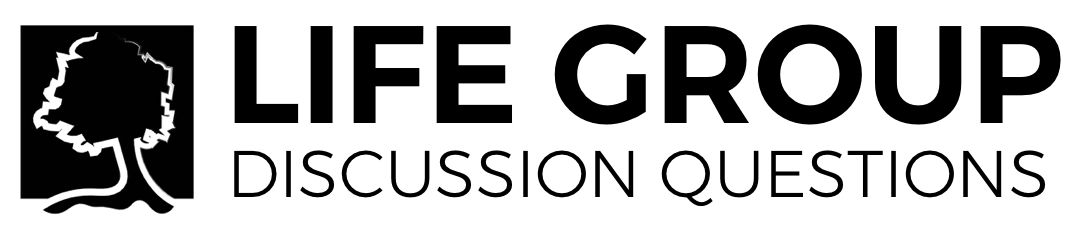 Moses was the mediator between God and man. What role, if any, do our pastors have in man’s relationship to God today?In Exodus 20:23-26 the Israelites are told how to worship in an acceptable manner. How does Paul’s instructions in Romans 12:1-2 build on this? Knowing that God desires His worship to be unique, unlike all other earthly worship, how would you evaluate worship practices in the Church today? The promise that blessing follows obedience is simple enough, and yet every person ever born struggles with temptation and sin. Why is that?